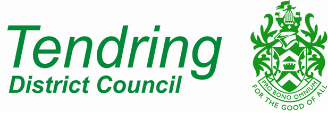 Reference NumberDate of NominationNominating OrganisationName Of PropertyType Of PropertyProperty AddressDate added to list00101/06/2014Walton Conservation GroupThe Mere Walton on the NazeLandThe Mere Walton on the Naze10/02/1500210/01/2016Little Clacton Parish CouncilThe Blacksmiths ArmsPublic House20 The Street Little Clacton, Clacton on Sea, Essex, CO16 9LQ21/05/16003004005 18/04/1620/02/2120/01/21Mistley Parish CouncilAlresford Parish CouncilAlresford Parish CouncilMistley Place ParkAlresford Station HouseCommunity GardenLand and PropertyPropertyLandNew Road Mistley Manningtree Essex CO11 1ERStation Road Alresford Essex CO7 8AAStation RoadAlresford EssexCO7 8AA19/07/1607/04/2107/04/21